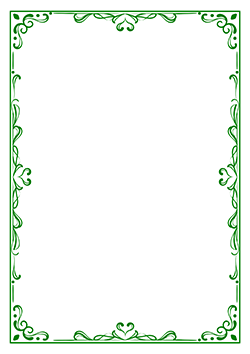 Бежаницкая центральная районная библиотека им. А.П. ФилософовойМБУК «Бежаницкий РЦК»Областной конкурс «Библиотека года» по итогам работы за 2019 годпо теме «Неугасима память поколений»  Номинация«Моя малая Родина в годы Великой Отечественной войны»«ЕСТЬ  ПАМЯТЬ,  КОТОРОЙ  НЕ  БУДЕТ  ЗАБВЕНИЯ!»Литературно – музыкальная композиция, посвященная освобождению Бежаницкого района от немецко – фашистских захватчиковДата, время и место  проведения: 26 февраля 2019 года,                                         в 17.00 часов, концертный зал Бежаницкого РЦК.Звучат   фанфарыВедущий:    Добрый день, дорогие друзья!Сегодня, 26 февраля 2019 года мы отмечаем 75 – лет со дня освобождения Бежаницкого  района от немецко – фашистских захватчиков.Этот день был, есть и должен оставаться самым святым праздником.   Ведь те, кто заплатил за него своей жизнью, дали нам возможность жить сейчас, и мы обязаны помнить об этом. Сегодня в нашем зале тепло от дружеской обстановки и тесно от близости эпох и поколений. Я приглашаю на сцену учеников  Центра  развития творчества детей и юношества     -    педагог Наталья Акунец. Ведущий:К нам в гости пришли люди, которые на своих плечах вынесли тяготы страшной войны, прошли огромный жизненный путь с радостями и удачами, потерями и невзгодами. Они пришли на встречу с нами, с поколением, которое не испытало ужасов войны и знает о ней из уроков истории, книг, фильмов и от тех, кто прошёл эту войну, от ветеранов.И сегодня на нашем празднике  в первом ряду сидят ветераны ВОВ:Степаненков Анатолий Васильевич, Янисова Мария Сергеевна, Подбрутная Галина Григорьевна, Волчик Борис ФранцевичНизкий поклон Вам, ветераны, за ваше мужество, за вашу стойкость, за ПобедуДля приветствия приглашается Глава Бежаницкого  района:                                  МИХЕЕВ СЕРГЕЙ  КОНСТАНТИНОВИЧВедущий:С первого до последнего дня войны советские люди совершали бессмертные подвиги во имя победы над фашизмом.                   1418 дней и ночей продолжалась Великая Отечественная война. Почти                  26 миллионов жизней советских людей унесла она. Потоками крови и слез была омыта за эти нескончаемо долгие четыре года наша многострадальная земля. И если бы собрать воедино горькие материнские слезы, пролитые по погибшим сыновьям, то образовалось бы море Скорби, и потекли бы от него во все уголки планеты реки Страдания. Казалось, что уцелеть среди шквального огня, не лишиться рассудка при виде гибели тысяч людей и чудовищных разрушений было просто невозможно.С июля 1941 года по февраль 1944 года наш район был захвачен фашистами. Это один из самых тяжёлых периодов в истории района, который длился более двух с половиной  лет. На территории Бежаницкого района был установлен  режим оккупации, а все силы врага были брошены на  установление и    укрепление так называемого «нового порядка». Отрывок из книги «Нетленной памяти страницы» Виктора Малинина«…Вздохи войны слышались и в нашей деревне, сначала в виде взрывов и канонады. Потом стали появляться немецкие самолеты с крестами на крыльях…наши разрозненные отступающие части расположились в лесу и в деревнях вдоль большака от Кудевери на Выдумку. Сведений о приближающемся противнике у командования не было…первый бой пришлось слышать уже в начале зимы и видеть как горела соседняя деревня…несмотря на неудачи первых зимних боев силы партизан росли и отряды множились.»Ксения Тополь  «Огонек»Ведущий:С приходом фашистов были закрыты школы. Большинство их было  разграблено и сожжено, а в уцелевших зданиях немцы устроили казармы, склады, конюшни. Однако многие учителя, рискуя жизнью, продолжали учить ребят по советским учебникам. С такими учителями гитлеровцы  расправлялись беспощадно.    Всего по Бежаницкому району в его прежних границах далеко по неполным данным расстреляно и замучено 1409 человек. Угнано в немецкое рабство – более  двух тысяч человек.      Все силы врага были брошены на то, чтобы в занятых районах насадить и укрепить так называемый «новый порядок». В районном центре «новый порядок» олицетворяла тюрьма  во дворе бывшего райкома  партии,  концлагерь на станции Сущево и виселица на базарной площади.    В период оккупации в невероятно сложной обстановке на территории Бежаницкого района действовало движение сопротивления:  партизанские отряды и подпольные комсомольские организации. Не имея достаточного опыта, многие подпольщики были арестованы и героически погибли.Сегодня, в этот памятный день, на нашем вечере будут звучать стихотворения  только Бежаницких поэтов, они не смогли не коснуться  темы войны в своем творчестве.Стихотворение   Ростислава Микрюкова   «Под каменкой»Он помнит все, свидетель лихолетья,Участник битв далекой той войны,Проживший после бури пол столетья,Был кратким сказ его, слова ясны.- Запомнилась под Каменкой атака…Разрыв снарядов, падают друзья…Но смело мы рвались вперед без страха,Хотя ходила ходуном земля.Мы взяли Каменку, врага отбросив,-Досталось это горькою ценой!У нас из ста бойцов осталось восемь! А остальным навек поклон земной.-В другом бою тяжелом был он ранен,Но стиснув зубы, раненый солдат,Он между жизнью-смертью был на грани,Под пулями приполз сам в медсанбат.Не видел долго дома дорогогоИ довелось солдату побыватьНа милой сердцу станции Сущево,Где ожидала с вестью сына мать…А впереди походы – Пярну, Тарту,В Эстонии закончил он войну.Скажу спасибо воину-солдатуЗа Мир, за Май победный, за Весну!Вокальная группа «Мелодия»      «До свидания,  мальчики»Ведущий:Выполняя свой преступный план превращения оккупированных районов в зону пустыни, немцы сжигали сотни деревень, а население угоняли в Германию.    154 человека было убито в деревне Стега, но в тот страшный новогодний день, несколько человек чудом остались в живых. Через две недели – 15 января  1944 года фашистские палачи  на Бежаницкой  земле совершили еще одно гнусное, кровавое злодеяние: участь жителей                д. Стега разделили 146 человек деревни  Суслово и 103 – д. Глушнево.Давайте почтим всех павших минутой молчания  (метроном)                                               Ведущий:Мы с вами должны  помнить, какой ценой завоёваны свобода и жизнь. Никогда не померкнет подвиг солдата, стоявшего насмерть, и подвиг труженика тыла, ковавшего победу. Стихотворение Виктора МалининаОна на минном поле жала,Златую рожь в снопы вязала,Ждала обед на поле тут,Что дети в полдень принесут.Катился фронт на запад смело,Осталась линия «Пантера»И рожь на минном поле тоже…Но был тот хлеб судьбы дороже. Когда детишки подоспели,От страха лица онемели.Земля, как чрево сатаны,И обожженные снопы-Дымились, застилая ямку.…И не найти им было мамку.На сцену  приглашается Председатель Совета ветеранов:                           Павлова Людмила Вячеславовна. Стихотворение Нины Александровой «Труженица тыла»Она сидит,                   сложив устало руки,Прикрыв глаза                   и губы скорбно сжав.А потому в глазах                   не видно муки,Молчит о прошлом,                  слова не сказав.Открыв альбом, глядит                  на старый снимок,Где ей, девчонке,                   восемнадцать лет,Где нет войны,                   нет голода, нет лиха,Лишь вера в счастье                   есть на много лет…Ее село в войну                   не пострадало,А враг поля с пшеницей                  не топтал,Там только руки                  девочек усталыхС трудом крутили                  тракторный штурвал.      Почти пять лет                            в лишениях безмерныхСтрану и фронт                      кормила, как могла,И о себе не думала, наверно,Сберечь свое здоровье не смогла.Сидит устало                    труженица тыла,Ее страна                   вниманьем обошла,Была когда-то                   девушкой красивой,Из-за войны семьи не завела.И только грамот старых                            утешенье,Медаль за труд                            да вены на ногахОстались в жизни                          труженицы верной, Как память ей                         за прошлые года.Так поклонитесь                         этой бабе русской,Что фронт и тыл                         кормила в дни войныНе станет государственной                           нагрузкой Отдать ей долг,                        что много лет должныИ пусть в шеренгах                          ветеранских стройных,Где блеск наград,                         как праздничный салют,Пройдет крестьянка                          гордо и достойноС одной медалью,                         выданной за труд!Шабалина П.  «Синий платочек» Ведущий:Война обрушилась не только на взрослых, но и на детей. Она жестоко и   бесцеремонно врывалась в их судьбы.                                                                    Сколько мужества и героизма проявили беззащитные дети и подростки. Многие из них наравне со взрослыми встали на защиту Родины:  воевали в партизанских отрядах и в тылу врага.  Не детская это тяжесть - война, но дети, работая за ушедших на фронт  отцов и братьев,  хлебнули её полной мерой.                                    Стихотворение Галины Гамовой «Украденное детство»Тряпичные куклы, тряпичные,Других не держали в руках,Обычные дети, обычные,Но с болью и страхом в глазах.Голодное детство, холодное,Им хлеба хотелось поесть,Украдено  детство, своровано,Числа горьким бедам не счесть.Родных потеряли и близких,Во всем виновата война,Работали вы на Отчизну,Ту чашу испили до дна.Стихотворение Анатолия Трофимова «Детям войны»Да, я не помню той войны,Но я дите солдатаЖивым, но только без ноги, Домой пришедшим в сорок пятом.И я рожден в сорок шестом,Году хмельном и страшном,С солдатом радость, несшим в дом,И точку в горе недождавшим.А детство было непростым,Когда отца не стало.Страна вся состояла из руин,Из них, как феникс, восставала.Шесть ртов в семье, кормиться надо,Из мужиков – один лишь я,В семь лет пастух в колхозе стада, В десять – погонщик у коня.Была нелегкою работа,Какая легкость в деревнях?Но лишь одна была забота -Скот во дворе, зерно в полях.Нам паспортов не выдавали,В деревнях, мол, очень нужны.И мы в лен псковский город одевалиИ хлеб нелегкий гнали для страны.И спор о том, кому досталось боле -Рожденным до иль после войны,Во мне свербит какой-то странной болью,Презреньем, к святости не знающим цены.Но если вдруг о нем спросят сыны,Я им отвечу без сомненья:«Нет-нет, не дети мы войны!Солдаты мы – времен восстановленья»Ведущий: 32 месяца  находились фашисты на нашей Бежаницкой земле, и каждый день нес ее жителям новые страдания.И не было в нашей стране семьи, которая не понесла бы в этой войне тяжёлой утраты. Долг живых – не забывать о той страшной войне, о тех, кто спас Родину, советских людей от немецкого рабства. Мы у них в вечном долгу. Память о минувшей войне будет переходить от отцов к сыновьям, от сыновей к внукам. Иначе нельзя. И пусть наши дети  знают о войне только из книг и  песен. Детская вокальная группа «ДОМИСОЛЬКА» -  «Катюша», руководитель Светлана АнаньеваСтихотворение Нины АлександровойУ каждого из нас своя война…У каждого из нас – свои военные невзгоды…Кто был на фронте, кто в тылу работал,Кто в страхе оккупации жил годы…У каждого из нас была своя беда…У каждого из нас свои потери,Их до сих пор забыть мы не сумели.Кто сына потерял, кто мужа,Кто погибал и в голоде и стуже,Кто близких потерял, кто брата,У каждого из нас своя война когда-то.    Но нас объединила всех Победа!Победа над врагом, над тяжкою бедою,В конце концов, победа над собою,Что стойкости хватило, силы!Что нас война и горе не сломили,Что выстоял народ и грешный и святой,Что справился народ с «коричневой чумой»!Ксения Тополь   «Ариозо матери»Ведущий: В начале  февраля 1944 года  советские войска  подошли к границам Псковщины с севера и в результате успешного наступления войск 2-го Прибалтийского фронта началось освобождение нашего района.26 февраля 1944 года частями 26-й стрелковой дивизии был освобожден поселок Бежаницы, и в этот же день, частями 391–й стрелковой  дивизии    освобождён поселок Чихачево. За время оккупации немецкие войска нанесли Бежаницкой земле большой материальный и моральный урон.В Бежаницком районе (в его прежних границах) было сожжено  более 2 тысяч хозяйств из 6 тысяч имеющихся до войны. В результате многие    вынуждены были  жить в землянках.Гитлеровцы разорили почти все колхозы  района, угнали и истребили практически всё поголовье  крупного рогатого скота, свиней, овец, лошадей. Разрушили скотные дворы и конюшни.  4 колхоза после освобождения района не были восстановлены из-за отсутствия населения (угнаны  немцами).Полностью были стерты с лица земли  несколько изб-читален, районная библиотека, кинотеатр и Дом культуры, 39 средних и начальных школ, больница.  Перед трудящимися района стояла величайшей трудности задача -                         в короткий срок ликвидировать разрушительные последствия войны.  Отрывок из книги  Виктора Малинина «Нетленной памяти страницы»«Весть о Победе, о полной капитуляции Германии пришла в деревню как-то неожиданно…Победа! Победа! – донеслось до моего слуха, - бросай работу, конец войне, сейчас пойдем на митинг в Гнеталово…У сельсовета было уже много народа…». Слава Советской Армии!» - неслось из репродуктора.-Победа и Слава! – подхватывал стоявший народ».                         Вокальная группа  «Мелодия»   -   «Победная»Ведущий: Нелегко досталась нам эта Великая Победа, но воины выстояли и вышли победителями в жестокой схватке с фашизмом. Закончилась война… вернувшиеся домой солдаты, занялись мирным трудом. Но память и незаживающие раны порой возвращают их к дням той страшной войны. Снятся им грохот орудий, лица друзей – однополчан, могилы которых разбросаны по всей нашей земле.Мы приходим к могилам павших воинов, к обелискам и замираем в молчании. Высоким чувствам не нужны громкие слова. Трепетные минуты молчания – это наша дань памяти павшим в Великой Отечественной войне.Стихотворение Нины Александровой «Память»В майский день не спеша мы идем к обелиску,Плечами, сердцами касаясь друг друга, Возложим цветы и поклонимся низкоИ вновь прочитаем гранитные спискиПогибших в Бежаницкой нашей округе.Все меньше в колоннах идет ветеранов,Все дальше уходит от нас сорок пятый,Но кровью сочатся сердечные раны,И смотрят на нас с обелисков упрямоГерои Победы, России солдаты…Ведущий: Бывшие фронтовики - это люди, которые не думали на войне о том, что совершают подвиг. Они честно выполнили свой долг, долг солдата, долг сына своей Родины. Это люди, чья жизнь в годы войны стала сплавом мужества, стойкости и самоотверженности.С 1993 года по 2005 год создавалась областная   «Книга Памяти».22 тома представляют собой историко-документальную хронику, воплотившую в жизнь лозунг «Никто не забыт и ничто не забыто!».                     В многотомнике увековечена память более 150 000 наших земляков. 15 том «Книги Памяти» содержит материалы о  погибших из Бежаницкого района: 8700 человек.  Собирал и готовил материалы в печать   Бочаев Владимир Емельянович, который знал войну не по словам,  в годы оккупации  его семья проживала в п. Бежаницы.Стихотворение Ростислава Микрюкова «Книга памяти»Николай Петрович Иванов…Родом из Успенья, близ Бежаниц,Павший в битве двадцати годовИ лежит в Молдове, Псковский малец.Книга памяти, пестрит:Умер Петр Андреев от ранений,Кто в бою под Нарвою погиб,Кто под Минском в яростном сраженьи.Много тех, кто без вести пропал:Под Орлом Василий Родионов,Под Калугою Семен Антонов.Был солдатом Михаил Петров,На врага под Ельнею ходивший…В Книге Памяти шестьсот листов,Восемь тысяч павших и погибших.И читать ту книгу тяжело.Только Ивановых в ней пол тыщи…,Их, двадцатилетних не пришло.Оскудела мать – земля…не дышит.Восемь тысяч павших …на район…А в России – тридцать миллионов…Разве можно то объять умом?Вспомним павших колокольным звоном…Ведущий:С 2015 года   ведется работа по изданию книги «Солдаты Победы».  В книгу  входят материалы об участниках ВОВ Псковской области,  вернувшихся с полей сражений.  В нашей районной библиотеке вы можете ознакомиться с первыми томами книги.  Выпущено 4 тома,  2 том книги «Солдаты Победы» содержит    материал о тех участниках ВОВ, которые проживали  в Бежаницком районе                        на 2013 год.                             Ведущий: Нам, нынешнему поколению, дорого будущее планеты. Наша задача – беречь мир во имя того, чтобы люди земли встречались не на поле боя, а в труде, на дорогах мира и братства.    Пусть светит солнце, поют птицы, цветут сады и зеленеют поля, но никогда-никогда не свистят пули! Ведь все мы приходим в этот мир, чтобы жить, и никто не смеет распоряжаться нашей жизнью. Никакая, даже самая высокая, цель не может быть оправдана, если пролилась хотя бы одна капелька невинной крови.Дуэт С. Ааньева и Е. Максимова « Слава героям страны»Список использованной литературы.Александрова Нина Дмитриевна Притяжение души: [стихи и проза]/ Александрова Нина Дмитриевна . -Псков: АНО «Логос», 2008.- 175, [1] с.: ил.,1 портр.«Бежаницкий район в годы Великой Отечественной войны (1941-1945)» [электронный ресурс]. - Режим доступа: https://bezmuzei.ucoz.ru/index/70_letiju_velikoj_pobedy_posvjashhaetsja/0-12Берегами Льсты: сборник стихов бежаницких поэтов /сост. Н.Д. Александрова; рис. Р.А. Микрюкова.- В. Луки: Великолукская городская типография, 2005.- 150 [2] с., ил.- (Людям псковского края посвящается)Берестяные грамоты эпохи: сборник стихов Бежаницких авторов: Вып.№4/ сост. Б.П. Тарховский.-Бежаницы: МП Бежаницкая типография, 2011.-101. [3] с.: ил.Здравствуй, Родина!: Сборник стихов Бежаницких поэтов / Сост. Александрова Н.Д.- Бежаницы, 2002.-86 с.Моя земля: сборник стихов и прозы бежаницких авторов/ сост. Н.Д. Александрова; ил. В.Д. Иванова, Р. А. Микрюков.-Бежаницы, 2006.- 151 [1] с., ил.- (Людям Бежаницкого края посвящается)Составитель: Иванова Т.В.